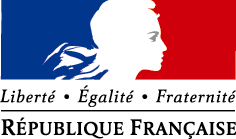 FICHE PROJET – EPI  4eChamp professionnel : Habitat, H.A.S. et V.D.M.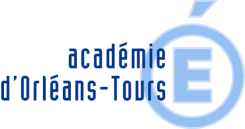 Disciplines : Hist. Géo, Maths, Français, E.M.C., Arts Plastiques, Sciences, E.P.S., Langues...Intitulé du projet : Raid 4L « Trophy »FICHE PROJET – EPI  4eChamp professionnel : Habitat, H.A.S. et V.D.M.Disciplines : Hist. Géo, Maths, Français, E.M.C., Arts Plastiques, Sciences, E.P.S., Langues...Intitulé du projet : Raid 4L « Trophy »FICHE PROJET – EPI  4eChamp professionnel : Habitat, H.A.S. et V.D.M.Disciplines : Hist. Géo, Maths, Français, E.M.C., Arts Plastiques, Sciences, E.P.S., Langues...Intitulé du projet : Raid 4L « Trophy »FICHE PROJET – EPI  4eChamp professionnel : Habitat, H.A.S. et V.D.M.Disciplines : Hist. Géo, Maths, Français, E.M.C., Arts Plastiques, Sciences, E.P.S., Langues...Intitulé du projet : Raid 4L « Trophy »FICHE PROJET – EPI  4eChamp professionnel : Habitat, H.A.S. et V.D.M.Disciplines : Hist. Géo, Maths, Français, E.M.C., Arts Plastiques, Sciences, E.P.S., Langues...Intitulé du projet : Raid 4L « Trophy »FICHE PROJET – EPI  4eChamp professionnel : Habitat, H.A.S. et V.D.M.Disciplines : Hist. Géo, Maths, Français, E.M.C., Arts Plastiques, Sciences, E.P.S., Langues...Intitulé du projet : Raid 4L « Trophy »FICHE PROJET – EPI  4eChamp professionnel : Habitat, H.A.S. et V.D.M.Disciplines : Hist. Géo, Maths, Français, E.M.C., Arts Plastiques, Sciences, E.P.S., Langues...Intitulé du projet : Raid 4L « Trophy »FICHE PROJET – EPI  4eChamp professionnel : Habitat, H.A.S. et V.D.M.Disciplines : Hist. Géo, Maths, Français, E.M.C., Arts Plastiques, Sciences, E.P.S., Langues...Intitulé du projet : Raid 4L « Trophy »FICHE PROJET – EPI  4eChamp professionnel : Habitat, H.A.S. et V.D.M.Disciplines : Hist. Géo, Maths, Français, E.M.C., Arts Plastiques, Sciences, E.P.S., Langues...Intitulé du projet : Raid 4L « Trophy »FICHE PROJET – EPI  4eChamp professionnel : Habitat, H.A.S. et V.D.M.Disciplines : Hist. Géo, Maths, Français, E.M.C., Arts Plastiques, Sciences, E.P.S., Langues...Intitulé du projet : Raid 4L « Trophy »Quoi ?Résumé du projetProposer et réaliser des activités pluridisciplinaires en lien avec la manifestation internationale, sportive et humanitaire : 4L Trophy.Résumé du projetProposer et réaliser des activités pluridisciplinaires en lien avec la manifestation internationale, sportive et humanitaire : 4L Trophy.Résumé du projetProposer et réaliser des activités pluridisciplinaires en lien avec la manifestation internationale, sportive et humanitaire : 4L Trophy.Résumé du projetProposer et réaliser des activités pluridisciplinaires en lien avec la manifestation internationale, sportive et humanitaire : 4L Trophy.Résumé du projetProposer et réaliser des activités pluridisciplinaires en lien avec la manifestation internationale, sportive et humanitaire : 4L Trophy.PhotoPhotoPhotoPhotoPhotoQuoi ?Quoi ?Objectif général du projet - EPIS'inscrire dans un projet humanitaire et sportif : Raid 4L TrophyObjectif général du projet - EPIS'inscrire dans un projet humanitaire et sportif : Raid 4L TrophyObjectif général du projet - EPIS'inscrire dans un projet humanitaire et sportif : Raid 4L TrophyObjectif général du projet - EPIS'inscrire dans un projet humanitaire et sportif : Raid 4L TrophyObjectif général du projet - EPIS'inscrire dans un projet humanitaire et sportif : Raid 4L TrophyObjectif général du projet - EPIS'inscrire dans un projet humanitaire et sportif : Raid 4L TrophyObjectif général du projet - EPIS'inscrire dans un projet humanitaire et sportif : Raid 4L TrophyObjectif général du projet - EPIS'inscrire dans un projet humanitaire et sportif : Raid 4L TrophyObjectif général du projet - EPIS'inscrire dans un projet humanitaire et sportif : Raid 4L TrophyObjectif général du projet - EPIS'inscrire dans un projet humanitaire et sportif : Raid 4L TrophyObjectif général du projet - EPIS'inscrire dans un projet humanitaire et sportif : Raid 4L TrophyQuoi ?Quoi ?Disciplines - Champs proDisciplines - Champs proDisciplines - Champs proActivités de référenceActivités de référenceActivités de référenceActivités de référenceActivités de référenceMétiers ciblésMétiers ciblésMétiers ciblésQuoi ?HabitatFrançaisGéoMathsHabitatFrançaisGéoMathsHabitatFrançaisGéoMathsHabitations marocaines traditionnellesMatériaux de construction : ressources localesHabitations marocaines traditionnellesMatériaux de construction : ressources localesHabitations marocaines traditionnellesMatériaux de construction : ressources localesHabitations marocaines traditionnellesMatériaux de construction : ressources localesHabitations marocaines traditionnellesMatériaux de construction : ressources localesMaçonMenuisier(Métiers de la pierre et du bois)MaçonMenuisier(Métiers de la pierre et du bois)MaçonMenuisier(Métiers de la pierre et du bois)Quoi ?H.A.S.SciencesMusiqueArts PlastiquesFrançaisLangues vivantesH.A.S.SciencesMusiqueArts PlastiquesFrançaisLangues vivantesH.A.S.SciencesMusiqueArts PlastiquesFrançaisLangues vivantesMise en place d'une salle et d'un repas à thème : MarocMise en place d'une salle et d'un repas à thème : MarocMise en place d'une salle et d'un repas à thème : MarocMise en place d'une salle et d'un repas à thème : MarocMise en place d'une salle et d'un repas à thème : MarocCuisinierServeurCouturierAgent d'entretien polyvalentCuisinierServeurCouturierAgent d'entretien polyvalentCuisinierServeurCouturierAgent d'entretien polyvalentQuoi ?V.D.M.MathsFrançaisS.V.T.V.D.M.MathsFrançaisS.V.T.V.D.M.MathsFrançaisS.V.T.Rechercher les fournisseurs et achats internationaux, mise en valeur des produits en rayon et évaluer financièrement les produits dont les épices. (Vente et cuisinés)Rechercher les fournisseurs et achats internationaux, mise en valeur des produits en rayon et évaluer financièrement les produits dont les épices. (Vente et cuisinés)Rechercher les fournisseurs et achats internationaux, mise en valeur des produits en rayon et évaluer financièrement les produits dont les épices. (Vente et cuisinés)Rechercher les fournisseurs et achats internationaux, mise en valeur des produits en rayon et évaluer financièrement les produits dont les épices. (Vente et cuisinés)Rechercher les fournisseurs et achats internationaux, mise en valeur des produits en rayon et évaluer financièrement les produits dont les épices. (Vente et cuisinés)AcheteurTransporteurE.C.M.S.VendeurAcheteurTransporteurE.C.M.S.VendeurAcheteurTransporteurE.C.M.S.VendeurQui ?Niveau de classe concernéNiveau de classe concernéProfesseurcoordonnateurProfesseurcoordonnateurAutres professeurs associés au projetAutres professeurs associés au projetAutres professeurs associés au projetAutres intervenantsAutres intervenantsOrganismes partenairesOrganismes partenairesQui ?5e – 4e – 3eInvitation aux Invitation 6e5e – 4e – 3eInvitation aux Invitation 6eDirectrice S.E.G.P.A. Mme Sylvie MelletDirectrice S.E.G.P.A. Mme Sylvie MelletX Habitat, Mmes Dauguet, Madec, Chasles, Lerat, BertailsX Habitat, Mmes Dauguet, Madec, Chasles, Lerat, BertailsX Habitat, Mmes Dauguet, Madec, Chasles, Lerat, BertailsParents d'élèvesParents d'élèvesCœur de France, Cœur d’Afrique.Équipage d'une 4LCœur de France, Cœur d’Afrique.Équipage d'une 4LQuand ?Situation dans l’annéeSituation dans l’annéeAnnée scolaire :Année scolaire :Année scolaire :Année scolaire :Année scolaire :Année scolaire :Année scolaire :Année scolaire :Année scolaire :OÙ ?A l’intérieur du collègeA l’intérieur du collègeA l’intérieur du collègeXDans les ateliers et en classesDans les ateliers et en classesDans les ateliers et en classesDans les ateliers et en classesDans les ateliers et en classesDans les ateliers et en classesDans les ateliers et en classesOÙ ?A l’extérieur du collègeA l’extérieur du collègeA l’extérieur du collègeSelon les visites proposéesSelon les visites proposéesSelon les visites proposéesSelon les visites proposéesSelon les visites proposéesSelon les visites proposéesSelon les visites proposéesComment ?Moyens matériels mis en œuvre sur le plateau techniqueMoyens matériels mis en œuvre sur le plateau techniqueMoyens matériels mis en œuvre sur le plateau techniqueMoyens matériels mis en œuvre sur le plateau techniqueMoyens matériels mis en œuvre sur le plateau techniqueMoyens matériels mis en œuvre sur le plateau techniqueMoyens matériels mis en œuvre sur le plateau techniqueMoyens matériels mis en œuvre sur le plateau techniqueMoyens matériels mis en œuvre sur le plateau techniqueMoyens matériels mis en œuvre sur le plateau techniqueMoyens matériels mis en œuvre sur le plateau techniqueComment ?Activités de référenceActivités/Taches du projetActivités pédagogiquesConnaissances associéesMise en relation avec les compétences du socle communFrançais :Contes du Maghreb.Carnet de voyage.Lecture documentaire.Carnet de recettes.E.M.C. :Activité citoyenne     équipement sportif.Vidéo « Les chemins de l'école » matériel scolaire.Géo :Cartes, reliefs, climats, populations...Histoire : 5e Islam.Arts :Affiche, calligraphie, tissus...Maths :Mesure de longueur...Échelle...H.A.S. :Venue de parents pour faire une démonstration de recettes locales 4e.Les épices.Activités de référenceActivités/Taches du projetActivités pédagogiquesConnaissances associéesMise en relation avec les compétences du socle communHabitat :Habitations marocaines traditionnelles.Matériaux de construction.Les liants.Mosaïque...S.V.T. :Plantes.Musique :Musiques traditionnelles.Instruments.Langues Vivantes :E.P.I. Espagnol.Initiation langue arabe.V.D.M. :Produits locaux.Moyens de vente (Lieux, formes, réglementations...).« Marchandage ».Coût du repas, des épices.Démarches pour récolter de l'argent (sponsoring...)Budget pendant le voyage...E.P.S. : Course d’orientation (boussole).DEROULÉ DU PROJET  (inventaire des séances pédagogiques successives)DEROULÉ DU PROJET  (inventaire des séances pédagogiques successives)DEROULÉ DU PROJET  (inventaire des séances pédagogiques successives)DEROULÉ DU PROJET  (inventaire des séances pédagogiques successives)DEROULÉ DU PROJET  (inventaire des séances pédagogiques successives)DEROULÉ DU PROJET  (inventaire des séances pédagogiques successives)DEROULÉ DU PROJET  (inventaire des séances pédagogiques successives)N°séanceObjectif de la séanceduréelieuIntervenantsRéf. à l’activité pédagogiqueRessourcesN°séanceObjectif de la séanceduréelieuIntervenantsRéf. à l’activité pédagogiqueRessourcesIntérêt pour l’établissementValorise le champ professionnelValorise la SEGPA dans l’établissementIntérêt pour l’établissementValorise le champ professionnelValorise la SEGPA dans l’établissementIntérêt pour l’établissementValorise le champ professionnelValorise la SEGPA dans l’établissement